Srbsko – program Aid for TradeÚřad pro technickou normalizaci, metrologii a státní zkušebnictví (ÚNMZ) realizuje v Srbské republice v rámci programu „Aid for Trade“ projekt zahraniční rozvojové spolupráce pod názvem „Podpora zlepšení a rozvoje srbského sektoru infrastruktury“.Název projektuPodpora zlepšení a rozvoje srbského sektoru infrastrukturyPodpora zlepšení a rozvoje srbského sektoru infrastrukturyPodpora zlepšení a rozvoje srbského sektoru infrastrukturyPodpora zlepšení a rozvoje srbského sektoru infrastrukturyPodpora zlepšení a rozvoje srbského sektoru infrastrukturyPodpora zlepšení a rozvoje srbského sektoru infrastrukturyPodpora zlepšení a rozvoje srbského sektoru infrastrukturyPodpora zlepšení a rozvoje srbského sektoru infrastrukturyPodpora zlepšení a rozvoje srbského sektoru infrastrukturyJméno právnické osobyZeměCelkový rozpočet projektu Část prováděná právnickou osobou (%)Počet zúčastněných zaměstnanců Počet zúčastněných zaměstnanců Název klientaZdroj financováníDatum (začátek – konec)Název partnerů v konsorciu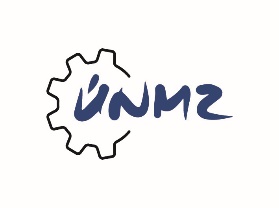 Srbská republika999 617 Kč100 %77Srbský institut pro normalizaciZahraniční rozvojová spolupráce ČR – Program Aid for Trade  06/2021 - 09/2022-Podrobný popis projektuPodrobný popis projektuPodrobný popis projektuPodrobný popis projektuPodrobný popis projektuStanovené výstupy projektuStanovené výstupy projektuStanovené výstupy projektuStanovené výstupy projektuStanovené výstupy projektuZáměr projektuZáměrem projektu je poskytnout pomoc a podporu při budování účinného a mezinárodně uznávaného národního systému infrastruktury kvality v Srbské republice a přispět tak k rozvoji obchodních kapacit a snazší integraci do globálního a evropského trhu, včetně vytvoření nových obchodních příležitostí a vazeb mezi Srbskou a Českou republikou.Cíle projektuCíl 1	Identifikace dostupných nástrojů a podpora systémového řešení oběhu a dostupnosti dokumentů, včetně měřitelnosti zapojení malých a středních podniků do struktur technických normalizačních komisíCíl 2 	Podpora ISS při přípravě, implementaci a udržování systému certifikace osob a managementu kvalityCíl 3	Vytvoření a spuštění portálu obsahujícího pravidelně aktualizované informace o evropských právních předpisech, harmonizovaných normách, jiných technických specifikacích a souvisejících požadavcích na výrobky a jejich označení CE se zaměřením na oblast stavebních výrobkůCíl 4 	Posílení odborných kapacit stavebních odborníkůZáměr projektuZáměrem projektu je poskytnout pomoc a podporu při budování účinného a mezinárodně uznávaného národního systému infrastruktury kvality v Srbské republice a přispět tak k rozvoji obchodních kapacit a snazší integraci do globálního a evropského trhu, včetně vytvoření nových obchodních příležitostí a vazeb mezi Srbskou a Českou republikou.Cíle projektuCíl 1	Identifikace dostupných nástrojů a podpora systémového řešení oběhu a dostupnosti dokumentů, včetně měřitelnosti zapojení malých a středních podniků do struktur technických normalizačních komisíCíl 2 	Podpora ISS při přípravě, implementaci a udržování systému certifikace osob a managementu kvalityCíl 3	Vytvoření a spuštění portálu obsahujícího pravidelně aktualizované informace o evropských právních předpisech, harmonizovaných normách, jiných technických specifikacích a souvisejících požadavcích na výrobky a jejich označení CE se zaměřením na oblast stavebních výrobkůCíl 4 	Posílení odborných kapacit stavebních odborníkůZáměr projektuZáměrem projektu je poskytnout pomoc a podporu při budování účinného a mezinárodně uznávaného národního systému infrastruktury kvality v Srbské republice a přispět tak k rozvoji obchodních kapacit a snazší integraci do globálního a evropského trhu, včetně vytvoření nových obchodních příležitostí a vazeb mezi Srbskou a Českou republikou.Cíle projektuCíl 1	Identifikace dostupných nástrojů a podpora systémového řešení oběhu a dostupnosti dokumentů, včetně měřitelnosti zapojení malých a středních podniků do struktur technických normalizačních komisíCíl 2 	Podpora ISS při přípravě, implementaci a udržování systému certifikace osob a managementu kvalityCíl 3	Vytvoření a spuštění portálu obsahujícího pravidelně aktualizované informace o evropských právních předpisech, harmonizovaných normách, jiných technických specifikacích a souvisejících požadavcích na výrobky a jejich označení CE se zaměřením na oblast stavebních výrobkůCíl 4 	Posílení odborných kapacit stavebních odborníkůZáměr projektuZáměrem projektu je poskytnout pomoc a podporu při budování účinného a mezinárodně uznávaného národního systému infrastruktury kvality v Srbské republice a přispět tak k rozvoji obchodních kapacit a snazší integraci do globálního a evropského trhu, včetně vytvoření nových obchodních příležitostí a vazeb mezi Srbskou a Českou republikou.Cíle projektuCíl 1	Identifikace dostupných nástrojů a podpora systémového řešení oběhu a dostupnosti dokumentů, včetně měřitelnosti zapojení malých a středních podniků do struktur technických normalizačních komisíCíl 2 	Podpora ISS při přípravě, implementaci a udržování systému certifikace osob a managementu kvalityCíl 3	Vytvoření a spuštění portálu obsahujícího pravidelně aktualizované informace o evropských právních předpisech, harmonizovaných normách, jiných technických specifikacích a souvisejících požadavcích na výrobky a jejich označení CE se zaměřením na oblast stavebních výrobkůCíl 4 	Posílení odborných kapacit stavebních odborníkůZáměr projektuZáměrem projektu je poskytnout pomoc a podporu při budování účinného a mezinárodně uznávaného národního systému infrastruktury kvality v Srbské republice a přispět tak k rozvoji obchodních kapacit a snazší integraci do globálního a evropského trhu, včetně vytvoření nových obchodních příležitostí a vazeb mezi Srbskou a Českou republikou.Cíle projektuCíl 1	Identifikace dostupných nástrojů a podpora systémového řešení oběhu a dostupnosti dokumentů, včetně měřitelnosti zapojení malých a středních podniků do struktur technických normalizačních komisíCíl 2 	Podpora ISS při přípravě, implementaci a udržování systému certifikace osob a managementu kvalityCíl 3	Vytvoření a spuštění portálu obsahujícího pravidelně aktualizované informace o evropských právních předpisech, harmonizovaných normách, jiných technických specifikacích a souvisejících požadavcích na výrobky a jejich označení CE se zaměřením na oblast stavebních výrobkůCíl 4 	Posílení odborných kapacit stavebních odborníkůVýstup 1   Zvýšení odborných kapacit a způsobilosti ISS ve vztahu k naplňování         povinností národní normalizační organizace dle evropského nařízení o normalizaci a aktivní účasti v evropském normalizačním procesu, včetně zapojení do činnosti evropských normalizačních komisí v prioritních oblastechVýstup 2    Zvýšení odborných kapacit ISS v systémech certifikace osob působících v oblasti managementu kvality v souladu s mezinárodními normami, a způsobilosti ISS k výkonu dalších činností se zaměřením na oblast stavebnictvíVýstup 3   Posílení kapacit srbského průmyslu nezbytných pro implementaci požadavků evropské legislativy a norem při uvádění výrobků na trh se zaměřením na oblast stavebních výrobkůVýstup 4      Zvýšení povědomí o zavádění a využití metody BIM ve stavební praxiVýstup 1   Zvýšení odborných kapacit a způsobilosti ISS ve vztahu k naplňování         povinností národní normalizační organizace dle evropského nařízení o normalizaci a aktivní účasti v evropském normalizačním procesu, včetně zapojení do činnosti evropských normalizačních komisí v prioritních oblastechVýstup 2    Zvýšení odborných kapacit ISS v systémech certifikace osob působících v oblasti managementu kvality v souladu s mezinárodními normami, a způsobilosti ISS k výkonu dalších činností se zaměřením na oblast stavebnictvíVýstup 3   Posílení kapacit srbského průmyslu nezbytných pro implementaci požadavků evropské legislativy a norem při uvádění výrobků na trh se zaměřením na oblast stavebních výrobkůVýstup 4      Zvýšení povědomí o zavádění a využití metody BIM ve stavební praxiVýstup 1   Zvýšení odborných kapacit a způsobilosti ISS ve vztahu k naplňování         povinností národní normalizační organizace dle evropského nařízení o normalizaci a aktivní účasti v evropském normalizačním procesu, včetně zapojení do činnosti evropských normalizačních komisí v prioritních oblastechVýstup 2    Zvýšení odborných kapacit ISS v systémech certifikace osob působících v oblasti managementu kvality v souladu s mezinárodními normami, a způsobilosti ISS k výkonu dalších činností se zaměřením na oblast stavebnictvíVýstup 3   Posílení kapacit srbského průmyslu nezbytných pro implementaci požadavků evropské legislativy a norem při uvádění výrobků na trh se zaměřením na oblast stavebních výrobkůVýstup 4      Zvýšení povědomí o zavádění a využití metody BIM ve stavební praxiVýstup 1   Zvýšení odborných kapacit a způsobilosti ISS ve vztahu k naplňování         povinností národní normalizační organizace dle evropského nařízení o normalizaci a aktivní účasti v evropském normalizačním procesu, včetně zapojení do činnosti evropských normalizačních komisí v prioritních oblastechVýstup 2    Zvýšení odborných kapacit ISS v systémech certifikace osob působících v oblasti managementu kvality v souladu s mezinárodními normami, a způsobilosti ISS k výkonu dalších činností se zaměřením na oblast stavebnictvíVýstup 3   Posílení kapacit srbského průmyslu nezbytných pro implementaci požadavků evropské legislativy a norem při uvádění výrobků na trh se zaměřením na oblast stavebních výrobkůVýstup 4      Zvýšení povědomí o zavádění a využití metody BIM ve stavební praxiVýstup 1   Zvýšení odborných kapacit a způsobilosti ISS ve vztahu k naplňování         povinností národní normalizační organizace dle evropského nařízení o normalizaci a aktivní účasti v evropském normalizačním procesu, včetně zapojení do činnosti evropských normalizačních komisí v prioritních oblastechVýstup 2    Zvýšení odborných kapacit ISS v systémech certifikace osob působících v oblasti managementu kvality v souladu s mezinárodními normami, a způsobilosti ISS k výkonu dalších činností se zaměřením na oblast stavebnictvíVýstup 3   Posílení kapacit srbského průmyslu nezbytných pro implementaci požadavků evropské legislativy a norem při uvádění výrobků na trh se zaměřením na oblast stavebních výrobkůVýstup 4      Zvýšení povědomí o zavádění a využití metody BIM ve stavební praxi